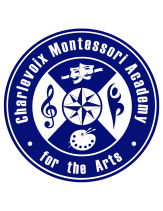 The Mission of Charlevoix Montessori Academy for the Arts:To provide a personal education that allows students to realize their full potential. Employee Compensation InformationKali KondratPosition: DirectorSalary Annual										           50,200.00401k Match										          	      0.00Insurance	 								 No Insurance is offeredMandatory BenefitsFederal Unemployment									     	    84.00Medicare Company								          	   	  629.58Social Security Company								             2,691.98MI – Unemployment									             1,833.50MI – Obligation Assessment								   	  420.85Total Compensation									           55,859.91